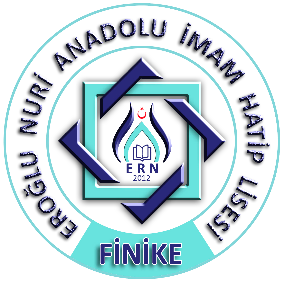 FİNİKE EROĞLU NURİ ANADOLU İMAM HATİP LİSESİ MÜDÜRLÜĞÜNEOkulunuz …….. sınıfı ………….. numaralı öğrencilerinden …………………………………………………..’ ın velisiyim. Öğrencimin okulunuz pansiyonunda kalmasını istiyorum.Bilgilerinize arz ederim. ……/……/20…….……………………………Veli Adı Soyadı – İmzaAdres	:Telefon	: